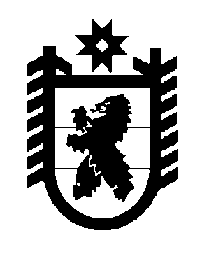 Российская Федерация Республика Карелия    ПРАВИТЕЛЬСТВО РЕСПУБЛИКИ КАРЕЛИЯРАСПОРЯЖЕНИЕ                                    от  28 мая 2014 года № 298р-Пг. Петрозаводск Внести изменение в распоряжение Правительства Республики Карелия от 17 апреля 2014 года № 209р-П, изложив его в следующей редакции:«В целях реализации Федерального закона от 21 июля 2007 года                   № 185-ФЗ «О Фонде содействия реформированию жилищно-коммунального хозяйства» Министерству финансов Республики Карелия при подготовке изменений в Закон Республики Карелия от 20 декабря 
2013 года № 1759-ЗРК «О бюджете Республики Карелия на  2014 год и на плановый период 2015 и 2016 годов» предусмотреть:1) безвозмездные поступления в бюджет Республики Карелия от государственной корпорации – Фонда содействия реформированию жилищно-коммунального хозяйства на обеспечение мероприятий по переселению граждан из аварийного жилищного фонда с учетом необходимости развития малоэтажного жилищного строительства на 
2014 год по коду классификации доходов 811 2 03 02060 020000 180 в размере 789986837,39 руб. (семьсот восемьдесят девять миллионов девятьсот восемьдесят шесть тысяч восемьсот тридцать семь рублей 
39 копеек);2) расходы на обеспечение мероприятий по переселению граждан из аварийного жилищного фонда с учетом необходимости развития малоэтажного жилищного строительства на 2014 год в размере 954095837,94 руб. (девятьсот пятьдесят четыре миллиона девяносто пять тысяч восемьсот тридцать семь рублей 94 копейки), в том числе по кодам классификации расходов:по коду 811050105 0 9503 522251 в размере 155151329,93 руб. (сто пятьдесят пять миллионов сто пятьдесят одна тысяча триста двадцать девять рублей 93 копейки);по коду 811050105 0 9503 414310 в размере 634835507,46 руб. (шестьсот тридцать четыре миллиона восемьсот тридцать пять тысяч пятьсот семь рублей 46 копеек);по коду 811050105 0 9603 522251 в размере 95566523,60 руб. (девяносто пять миллионов пятьсот шестьдесят шесть тысяч пятьсот двадцать три рубля 60 копеек);по коду 811050105 0 9603 414226  в размере 32550433,49 руб. (тридцать два миллиона пятьсот пятьдесят тысяч четыреста тридцать три рубля 
49 копеек);по коду 811050105 0 9603 414310 в размере 35992043,46 руб. (тридцать пять миллионов девятьсот девяносто две тысячи сорок три рубля 46 копеек);3) расходы на обеспечение мероприятий по переселению граждан из аварийного жилищного фонда с учетом необходимости развития малоэтажного жилищного строительства на 2015 год по коду классификации расходов 811050105 0 9603 414310 в размере 
277491036,76 руб. (двести семьдесят семь миллионов четыреста девяносто одна тысяча тридцать шесть рублей 76 копеек).».           ГлаваРеспублики  Карелия                                                             А.П. Худилайнен